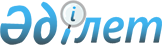 "Қазақстан Республикасы әдiлет органдары қылмыстық-атқару жүйесі мекемелерiнiң қызметкерлерiне арналған жүктеме нормативтерiн бекiту туралы" Қазақстан Республикасы Үкіметінің 2005 жылғы 20 қазандағы № 1053 қаулысының күші жойылды деп тану туралыҚазақстан Республикасы Үкіметінің 2012 жылғы 14 қыркүйектегі № 1199 Қаулысы

      Қазақстан Республикасының Үкіметі ҚАУЛЫ ЕТЕДІ:



      1. «Қазақстан Республикасы әдiлет органдары қылмыстық-атқару жүйесі мекемелерiнiң қызметкерлерiне арналған жүктеме нормативтерiн бекiту туралы» Қазақстан Республикасы Үкіметінің 2005 жылғы 20 қазандағы № 1053 қаулысының күші жойылды деп танылсын.



      2. Осы қаулы қол қойылған күнінен бастап қолданысқа енгізіледі.      Қазақстан Республикасының

      Премьер-Министрі                           К. Мәсімов

 
					© 2012. Қазақстан Республикасы Әділет министрлігінің «Қазақстан Республикасының Заңнама және құқықтық ақпарат институты» ШЖҚ РМК
				